Limbažu novada pašvaldībai piederošie zemes  gabali, kurus piedāvā atsavināt Ainažu pilsētāNekustamais īpašums Brīvības iela 14, Ainažos, Limbažu novadā, kadastra Nr. 6605 003 0035, sastāv no zemes vienības ar kadastra apzīmējumu 6605 003 0035 (0,1713 ha platībā), mērķis- individuālo dzīvojamo māju apbūve.Nekustamais īpašums Ozolu iela 8, Ainažos, Limbažu novadā, kadastra Nr. 6605 003 0085, sastāv no zemes vienības ar kadastra apzīmējumu 6605 003 0083 (0,1452 ha platībā),  mērķis- individuālo dzīvojamo māju apbūve.Nekustamais īpašums Ozolu iela 10, Ainažos, Limbažu novadā, kadastra Nr. 6605 003 0086, sastāv no zemes vienības ar kadastra apzīmējumu 6605 003 0084 (0,156 ha platībā), mērķis- individuālo dzīvojamo māju apbūve.Robežu shēma zemes gabaliem  Brīvības iela 14, Ozolu iela 8 un Ozolu iela 10, Ainaži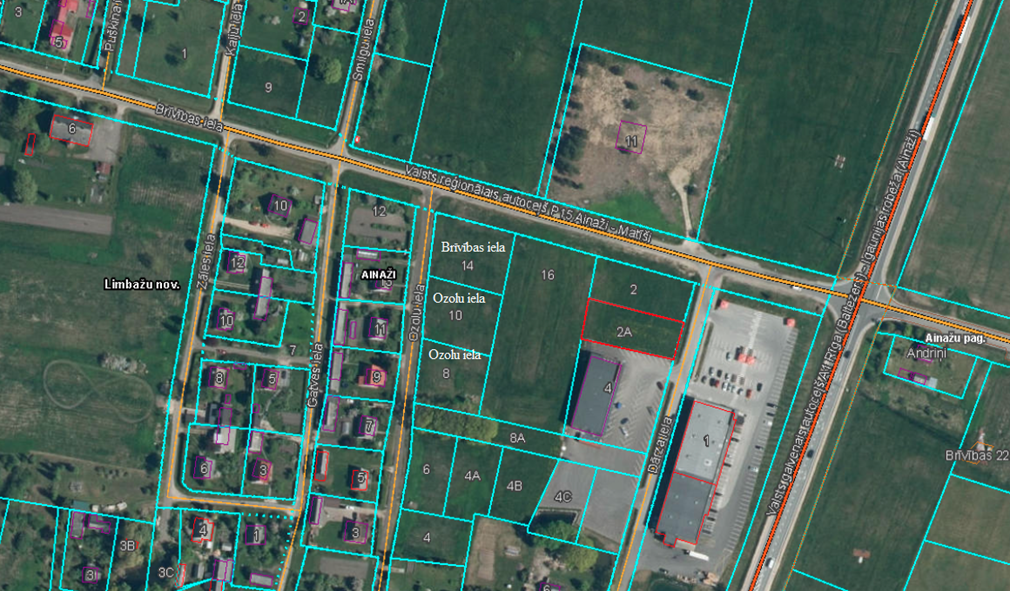 